1. IntroductionAn incoming liaison statement FG-MV-LS33 on the results of the fourth meeting of the Focus group on metaverse (FG-MV) was received by TSAG. FG-MV would like to request TSAG to consider prolongation its working from March 2024 to June 2024. FG-MV approved 22 deliverables and would like to invite TSAG to consider the proposed distribution of work to the various ITU-T SGs and other standardization organizations (SDOs) listed in Table 3.Table analyses As the analysis of Table 3 showed, all FG-MV documents are distributed mainly between study groups such as SG16 (13 documents), SG20 (12), SG17 (6), SG9 (6), SG3 (5). The SG on networking issues (SG13) allocated only 1 document, the same for SG5. There are no documents provided for SG11, SG12, SG15, SG2, while issues of interoperability or QoS and some others were under considerations2 Proposal Since FG-MV is established by TSAG to cover all aspects of metaverse possible standardization that may be considered by different ITU-T SGs, the involving of all interested study groups should be provided. It is obvious that the implementation of universes may require the development of a large number of protocols, which falls under the purview of ITU T SG 11. It is also of concern that SG 13 participation is only touched of the sustainability of the metaverse ecosystem (FGMV-08) issues. At the same time, the metaverse is a network structure, which directly falls under to the tasks of ITU-T SG13.In respect with the above, it advisable that the distribution of tasks between ITU-T SGs proposed  in Table 3 will be reviewed and updated  by the FG-MV in order to take into account the main direction of ITU-T activities on network architecture, protocols, services, compatibility of various universes and networks, quality of service and quality of perception, etc.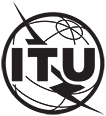 INTERNATIONAL TELECOMMUNICATION UNIONTELECOMMUNICATION
STANDARDIZATION SECTORSTUDY PERIOD 2022-2024INTERNATIONAL TELECOMMUNICATION UNIONTELECOMMUNICATION
STANDARDIZATION SECTORSTUDY PERIOD 2022-2024INTERNATIONAL TELECOMMUNICATION UNIONTELECOMMUNICATION
STANDARDIZATION SECTORSTUDY PERIOD 2022-2024TSAG-С055INTERNATIONAL TELECOMMUNICATION UNIONTELECOMMUNICATION
STANDARDIZATION SECTORSTUDY PERIOD 2022-2024INTERNATIONAL TELECOMMUNICATION UNIONTELECOMMUNICATION
STANDARDIZATION SECTORSTUDY PERIOD 2022-2024INTERNATIONAL TELECOMMUNICATION UNIONTELECOMMUNICATION
STANDARDIZATION SECTORSTUDY PERIOD 2022-2024TSAG INTERNATIONAL TELECOMMUNICATION UNIONTELECOMMUNICATION
STANDARDIZATION SECTORSTUDY PERIOD 2022-2024INTERNATIONAL TELECOMMUNICATION UNIONTELECOMMUNICATION
STANDARDIZATION SECTORSTUDY PERIOD 2022-2024INTERNATIONAL TELECOMMUNICATION UNIONTELECOMMUNICATION
STANDARDIZATION SECTORSTUDY PERIOD 2022-2024Original: EnglishQuestion(s):Question(s):N/A, , Source:Source:Russian Federation [], Russian Satellite Communication Company (Russian Federation)Russian Federation [], Russian Satellite Communication Company (Russian Federation)Russian Federation [], Russian Satellite Communication Company (Russian Federation)Title:Title:Considerations on an incoming liaison statement from the FG-MV (FG-MV-LS33)Considerations on an incoming liaison statement from the FG-MV (FG-MV-LS33)Considerations on an incoming liaison statement from the FG-MV (FG-MV-LS33)Purpose:Purpose:Контакт:Контакт:Evgeny TONKIKH
Russian FederationEvgeny TONKIKH
Russian FederationTel: 	+79036142576
E-mail: et@niir.ru Contact:Contact:Andrey KUCHERYAVY
Russian FederationAndrey KUCHERYAVY
Russian FederationTel: 	+79213140320
E-mail: akouch@mail.ru Contact:Contact:Artem VOLKOV
Russian FederationArtem VOLKOV
Russian FederationTel: + 7-981-8335077
E-mail: artemanv.work@gmail.comContact:Contact:Ammar MUTHANNA
Russian FederationAmmar MUTHANNA
Russian FederationTel: + +7-952-2104486
E-mail: ammarexpress@gmail.comContact:Contact:Alexey Borodin
RSCC (Russian Federation)Alexey Borodin
RSCC (Russian Federation)Tel:	+7 985 3649319
E-mail:	 borodin.msk@mail.ruKeywords:Metaverse, SG, Table 3Abstract:This document presents an analysis of FG-MV-LS33, considerations on it, and proposals for future activities